PREFEITURA MUNICIPAL DE SÃO LUÍSCADASTRO DE FORNECEDOR – Central Permanente de Licitação EMPRESADADOS CADASTRAIS DA EMPRESA:DADOS BANCÁRIOS DA EMPRESA:IDENTIFICAÇÃO DOS SÓCIOS:IDENTIFICAÇÃO DO REPRESENTANTE LEGAL:DOCUMENTAÇÃO DA EMPRESA:					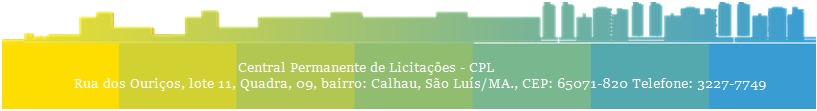 CNPJ:RAZÃO SOCIAL:NOME DE FANTASIA:EMAIL:ENDEREÇO:ENDEREÇO:COMPLEMENTO:BAIRRO:CIDADE:CEP:TELEFONEFAX:BANCO:AGÊNCIA:CONTA:BANCO:AGÊNCIA:CONTA:NOME:CPF:NOME:CPF:NOME:CPF:VALIDADECERTIDÃO DE DÉBITOS RELATIVOS AOS TRIBUTOS FEDERAIS E DÍVIDA ATIVA DA UNIÃOCERTIFICADO DE REGULARIDADE DO FGTSCERTIDÃO DE DÉBITOS TRABALHISTASCERTIDÃO NEGATIVA DE DÉBITO ESTADUALCERTIDÃO NEGATIVA DE DÍVIDA ATIVA ESTADUALCERTIDÃO NEGATIVA DE DÉBITO MUNICIPAL (ATIVIDADE ECONÔMICA - ISS)ALVARÁ DE FUNCIONAMENTOCÓDIGO DO FORNECEDOR: DATA: